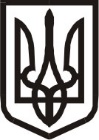 Виконавчий комітет Нетішинської міської радиХмельницької областіР О З П О Р Я Д Ж Е Н Н Я07.02.2024					Нетішин			       № 36/2024-рПро сприяння у проведенні відбору громадян України на військову службу за контрактом та кандидатів для вступу до вищих військових навчальних закладів Збройних Сил України на 2024 рік на території Нетішинської міської територіальної громадиВідповідно до пункту 20 частини 4 статті 42 Закону України «Про місцеве самоврядування в Україні», законів України «Про військовий обов’язок і військову службу, «Про правовий режим воєнного стану», Указу Президента України від 24 лютого 2022 року № 64/2022 «Про введення воєнного стану в Україні», зі змінами, розпорядження начальника обласної державної адміністрації від             25 січня 2024 року № 34/2024-р «Про відбір громадян України на військову службу за контрактом та відбір кандидатів для вступу до вищих військових навчальних закладів Збройних Сил України на 2024 рік», розпорядження начальника районної військової адміністрації від 31 січня 2024 року № 08/2024-р «Про відбір громадян України на військову службу за контрактом та відбір кандидатів для вступу до вищих військових навчальних закладів Збройних Сил України на 2024 рік», з метою забезпечення поліпшення на території Нетішинської міської територіальної громади роботи з прийняття громадян України на військову службу за контрактом, сприяння вступу цивільної молоді до вищих військових навчальних закладів України:1. Начальнику відділу з питань оборонно-мобілізаційної і режимно-секретної роботи та взаємодії з правоохоронними органами апарату виконавчого комітету Нетішинської міської ради Віктору Бабицькому, сприяти Першому відділу Шепетівського районного територіального центру комплектування та соціальної підтримки (далі – Перший відділ Шепетівського РТЦК та СП) в його діяльності з популяризації військової служби, прийняття громадян України на військову службу за контрактом та вступу до вищих військових навчальних закладів.2. Начальнику відділу з організаційних питань апарату виконавчого комітету Нетішинської міської ради Світлані Новік проводити через засоби масової інформації широкомасштабну агітаційну та роз’яснювальну роботу на підняття в суспільстві престижності військової служби за контрактом та залучення кандидатів для вступу до вищих військових навчальних закладів Збройних Сил України.3. Начальнику управління освіти виконавчого комітету Нетішинської міської ради Ользі Бобіній:- забезпечити якісне виконання програми предмету «Захист України» в Нетішинському академічному ліцеї;2- активізувати взаємодію з Першим відділом Шепетівського РТЦК та СП головам ветеранських організацій (спілок) у питаннях організації заходів військово-патріотичного виховання молоді, залучення їх представників до проведення «уроків мужності», занять з предмету «Захист України» тощо;- сприяти представникам Першого відділу Шепетівського РТЦК та СП у проведенні заходів військово-професійної орієнтації молоді.4. Начальнику КНП НМР «СМСЧ м. Нетішин» Тетяні Дідич забезпечити контроль за роботою складу лікарської комісії, яка залучена до медичного огляду громадян України, які приписуються до призовних дільниць, приймаються на військову службу та військовозобов’язані, які проходять службу у військовому резерві або призначені для комплектування посад за відповідними військово-обліковими спеціальностями під час проведення мобілізації, а також розглянути питання щодо безкоштовного отримання кандидатами на військову службу за контрактом сертифікатів про проходження наркологічного огляду та перебування на психоневрологічному обліку.5. Начальнику управління соціального захисту населення виконавчого комітету Нетішинської міської ради Валентині Склярук, начальнику управління культури виконавчого комітету Нетішинської міської ради Івану Михасику, начальнику відділу молоді та спорту виконавчого комітету Нетішинської міської ради Любові Рябчук, сприяти Першому відділу Шепетівського РТЦК та СП в розміщенні рекламної продукції у культурних закладах, спортивних спорудах, фізично-оздоровчих закладах, та під час спортивно-масових заходів.6. Рекомендувати заступника начальника Нетішинського відділу Шепетівської філії Хмельницького обласного центру зайнятості Зої Лукашук:- пропонувати громадянам, які перебувають на обліку в центрі зайнятості, проходження військової служби за контрактом, як перспективне робоче місце;- сприяти представникам Першого відділу Шепетівського РТЦК та СП у проведенні заходів щодо залучення громадян до військової служби за контрактом та вступу до вищих військових навчальних закладів.7. Рекомендувати начальнику Першого відділу Шепетівського РТЦК та СП Володимиру Тимощуку:- налагодити та підтримувати взаємодію з керівниками навчальних закладів, міськрайонного центру зайнятості, органів місцевого самоврядування та міських засобів масової інформації у питаннях забезпечення оперативного висвітлення позитивних подій та змін, що відбуваються у Збройних Силах України;- забезпечити участь військовослужбовців Першого відділу Шепетівського РТЦК та СП в заходах щодо військово-патріотичного виховання молоді і пропагування військової служби;- відповідно до повноважень організувати у місті виконання визначених законодавчими та нормативно-правовими актами України завдань з відбору кандидатів на військову службу за контрактом та вступу цивільної молоді до вищих військових навчальних закладів.8. Контроль за виконанням цього розпорядження покласти на заступника міського голови Василя Миська.Міський голова                                                                        Олександр СУПРУНЮК